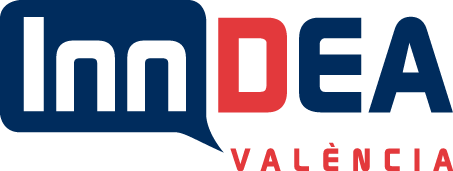 Convocatòria Estand València en 4YFN del Mobile World CongressPer a la convocatòria a facilitadors, membres de l'ecosistema de l'emprenedoria innovadora, a formar part de l'estand que la Fundació Inndea disposarà a Barcelona durant l'esdeveniment 4 Years From Now (4YFN) del Mobile World Congress, que se celebrarà del 27 de febrer a l'1 de març de 2017, s'han presentat nou sol·licituds de les quals s'han seleccionat sis d'acord als requisits i criteris de selecció establerts en la convocatòria publicada en el perfil del contractant el dilluns 02 de gener de 2017:Requisits: • Ser una entitat facilitadora de startups dins de l'ecosistema de l'emprenedoria innovadora a València. S'entén per entitats facilitadores: acceleradores, coworkings i inversors. • Formar part de la Xarxa VIT Emprende. Les persones representants de les entitats sol·licitades poden registrar-se gratuïtament al següent enllaç http://vitemprende.es/comunidad/web/app.php/register. • Tenir domicili fiscal a la ciutat o àrea metropolitana de València.• No comptar, fins el moment, amb representació en l'esdeveniment.Criteris: Per a la configuració de l'estand, InnDEA València establirà una distribució entre els diferents actors que resulte allò més representativa possible de l'ecosistema emprenedor innovador de la ciutat. Per això tindrà en compte els següents criteris: • Recolzament a la creació, acceleració i/o consolidació de startups durant 2016. • Compromisos adquirits amb la ciutat de València. • Foment d'aspectes mediambientals i socials en l'activitat empresarial/institucional.-  Es tindrà en compte per a la selecció l'ordre de recepció de les sol·licituds.- Que l'empresa no compte, fins el moment, amb representant en l'esdeveniment.D'acord amb les indicacions amunt detallades i als resultats del formulari de baremació social, mediambiental i ètic, les entitats facilitadores seleccionades són:- 1. Fundació Finnova- 2. Business Boosters- 3. Demium Startups- 4. Big Ban Angels- 5. Fundación Socialnest- 6. Plug and Play Spain València, 10 de enero  2017